Unit 6 Lesson 3: Count CarefullyWU Notice and Wonder: Pile of Connecting Cubes (Warm up)Student Task StatementWhat do you notice?
What do you wonder?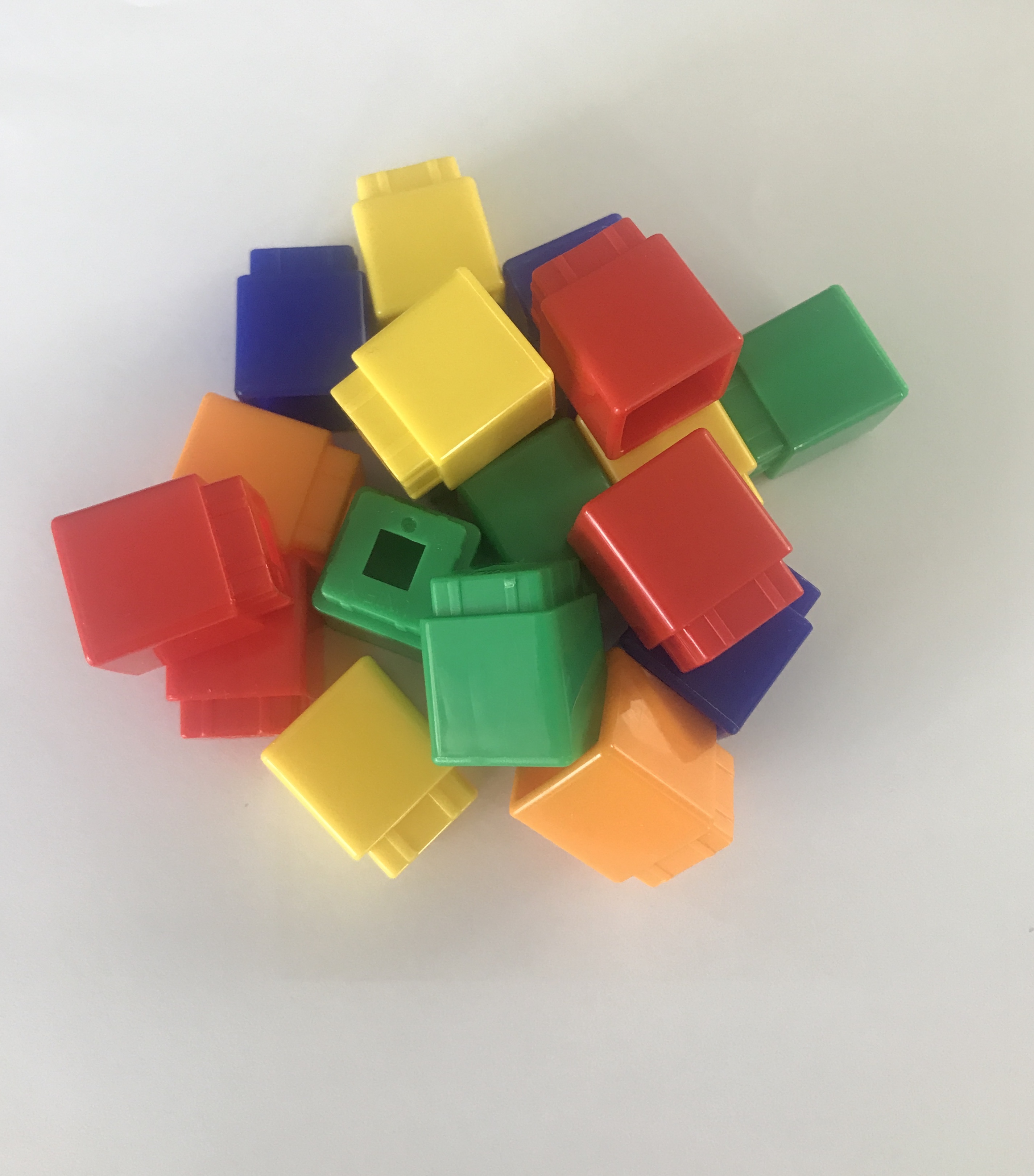 1 Counting CollectionsStudent Task Statement2 Count Carefully with FriendsStudent Task StatementClare, Andre, and Noah all counted these cubes.Clare says there are 15 cubes.Andre says there are 16 cubes.Noah says there are 17 cubes.Can they all be right?3 Introduce Find the Pair, Make 5Student Task StatementChoose a center.Find the Pair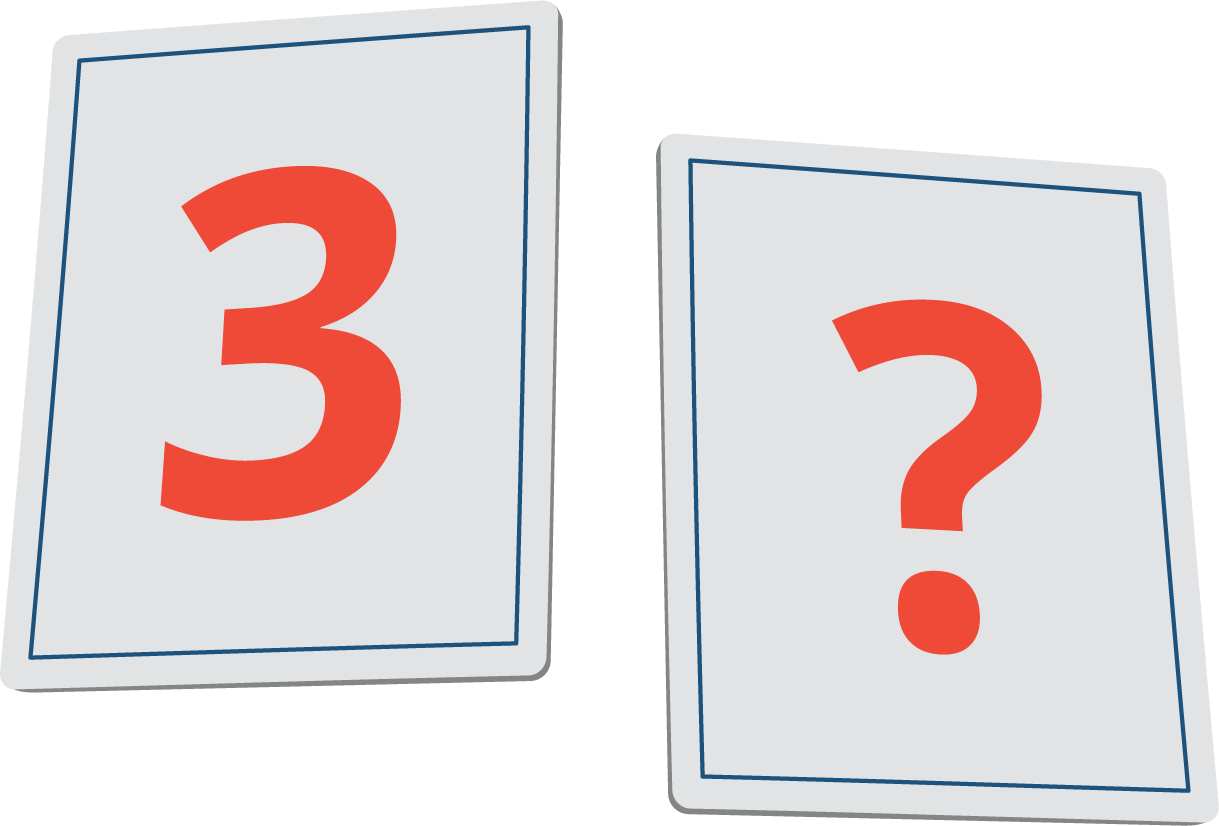 Number Race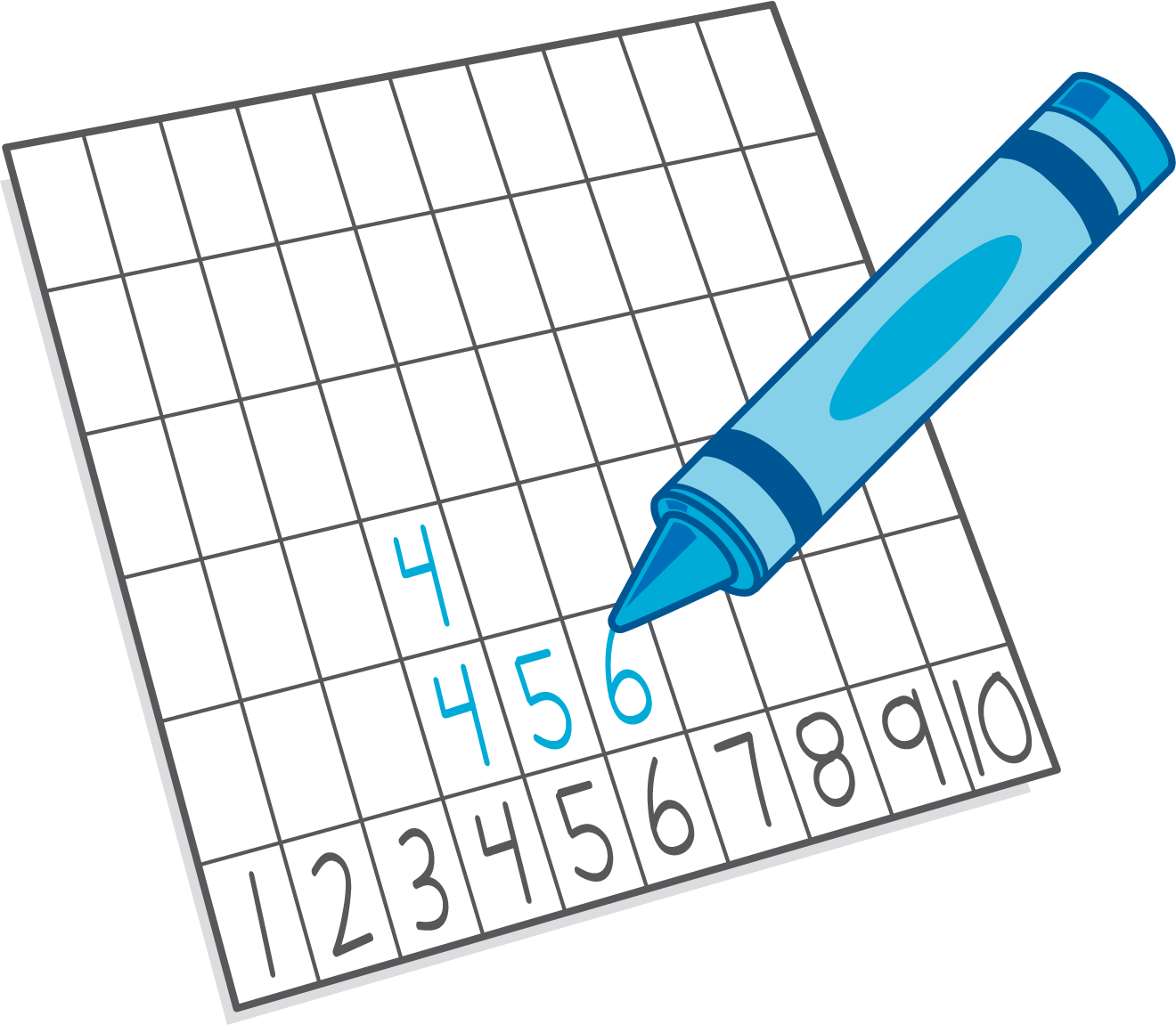 Subtraction Towers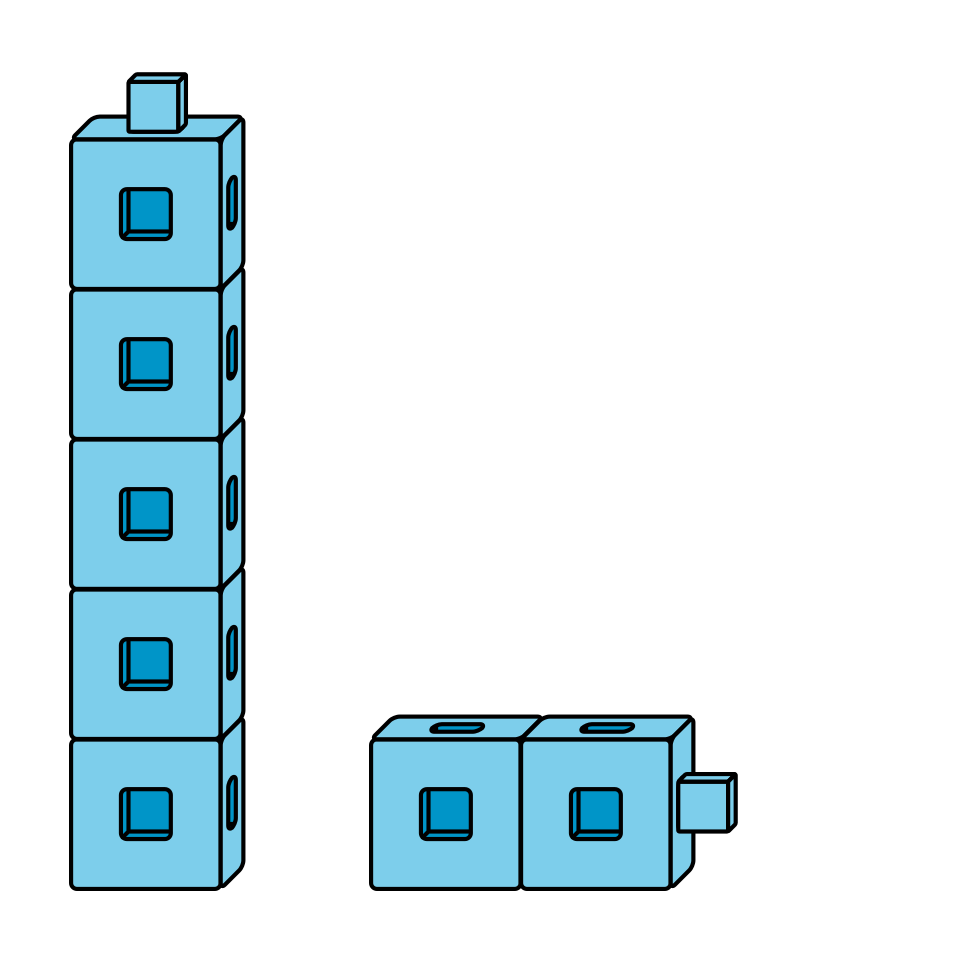 5-frames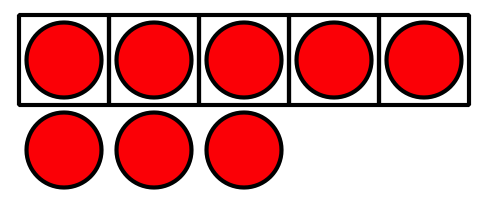 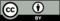 © CC BY 2021 Illustrative Mathematics®